It is with great appreciation and respect that The Boeing Company congratulates DEFENSE SUPPLIERS OF ELECTRONIC COMPONENTS INC for achieving superior supplier performance. DEFENSE SUPPLIERS OF ELECTRONIC COMPONENTS INC has maintained a minimum Silver composite performance rating for each month of the performance period from Oct. 1 2016, to Sept. 30 2017.Based on this outstanding achievement, your company has earned recognition as a Boeing Performance Excellence Award (BPEA) recipient for 2017. This year, 414 suppliers achieved either a Gold or Silver level Boeing Performance Excellence Award. Your company is among 329 suppliers to be awarded the Silver level of recognition.Performance excellence is fundamental to the success of both our companies. We extend our sincere congratulations to the employees of DEFENSE SUPPLIERS OF ELECTRONIC COMPONENTS INC for demonstrating their dedication to the high performance standards necessary to meet customer expectations and remain competitive in the global economy.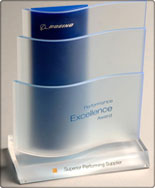 